ПОСТАНОВЛЕНИЕ10 октября 2022 года								№26Об утверждении перечня должностей муниципальной службы в Ядыгерьском сельском исполнительном комитете, замещение которых связано с коррупционными рисками, при замещении которых муниципальные служащие обязаны представлять сведения о своих доходах, расходах, об имуществе и обязательствах имущественного характера и о доходах, расходах, об имуществе и обязательствах имущественного характера своих супруги (супруга) и несовершеннолетних детейВ соответствии со статьей 12 Федерального закона от 25 декабря 2008 года №273-ФЗ «О противодействии коррупции», в целях реализации пункта 3 Указа Президента Российской Федерации от 18.05.2009 № 557 «Об утверждении перечня должностей федеральной государственной службы, при замещении которых федеральные государственные служащие обязаны представлять сведения о своих доходах, об имуществе и обязательствах имущественного характера, а также сведения о доходах, об имуществе и обязательствах имущественного характера своих супруги (супруга) и несовершеннолетних детей», пункта 3 Указа Президента Республики Татарстан от 30.12.2009 № УП-701 «Об утверждении Перечня должностей государственной гражданской службы Республики Татарстан, при назначении на которые граждане и при замещении которых государственные гражданские служащие Республики Татарстан обязаны представлять сведения о своих доходах, об имуществе и обязательствах имущественного характера, а также сведения о доходах, об имуществе и обязательствах имущественного характера своих супруги (супруга) и несовершеннолетних детей» постановляю:1. Утвердить Перечень должностей муниципальной службы в Ядыгерьском сельском исполнительном комитете, замещение которых связано с коррупционными рисками, при замещении которых муниципальные служащие обязаны представлять сведения о своих доходах, расходах, об имуществе и обязательствах имущественного характера и о доходах, расходах, об имуществе и обязательствах имущественного характера своих супруги (супруга) и несовершеннолетних детей (далее - Перечень) согласно приложению к настоящему постановлению.Настоящее постановление довести до сведения муниципальных служащих, включенных в перечень.Разместить настоящее постановление на официальном сайте Кукморского муниципального района в сети «Интернет».Руководитель исполнительного комитета:                               А.Н.ФайзуллинПриложение к постановлениюЯдыгерьского сельского              исполнительногокомитета от 10.10.2022г. №26Перечень должностей муниципальной службы в Ядыгерьском сельском исполнительном комитете, замещение которых связано с коррупционными рисками, при замещении которых муниципальные служащие обязаны представлять сведения о своих доходах, расходах, об имуществе и обязательствах имущественного характера и о доходах, расходах, об имуществе и обязательствах имущественного характера своих супруги (супруга) и несовершеннолетних детейСекретарь исполнительного комитетаТАТАРСТАН РЕСПУБЛИКАСЫКУКМАРА МУНИЦИПАЛЬ РАЙОНЫЯДЕГӘР АВЫЛЫБАШКАРМА КОМИТЕТЫ422124, РТ, Кукмара районы,Ядегәр авылы, Ленин урамы, 28а йорт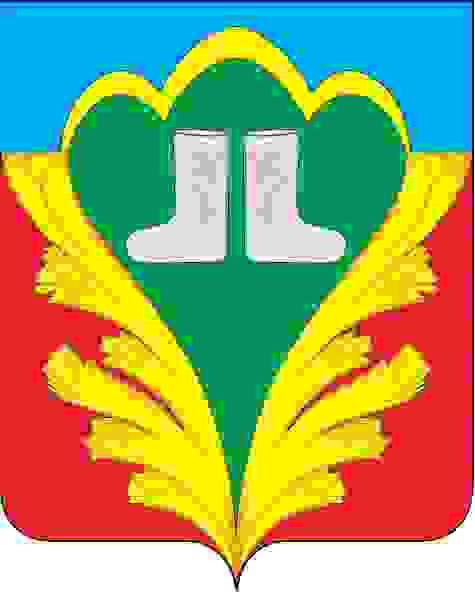 РЕСПУБЛИКА   ТАТАРСТАНКУКМОРСКИЙ МУНИЦИПАЛЬНЫЙ РАЙОНЯДЫГЕРЬСКИЙ СЕЛЬСКИЙ   
 ИСПОЛНИТЕЛЬНЫЙ КОМИТЕТ422124, РТ, Кукморский район,с. Ядыгерь, ул.Ленина д.28ател.: (8 84364) 35-5-88, факс (8 84364) 35-5-88; e-mail:Yad.Kuk@tatar.ruтел.: (8 84364) 35-5-88, факс (8 84364) 35-5-88; e-mail:Yad.Kuk@tatar.ruтел.: (8 84364) 35-5-88, факс (8 84364) 35-5-88; e-mail:Yad.Kuk@tatar.ru